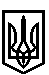 ТРОСТЯНЕЦЬКА СІЛЬСЬКА РАДАСТРИЙСЬКОГО РАЙОНУ ЛЬВІВСЬКОЇ ОБЛАСТІХІІІ сесія VІІІ скликанняР І Ш Е Н Н Я                    2021 року                                с. Тростянець			                        ПроєктПро виділення земельних ділянок в натурі(на місцевості) та передачу у власність Гайзлер П.І. для ведення товарного сільськогосподарського виробництваРозглянувши заяву Гайзлер П.І. технічну документацію із землеустрою щодо встановлення (відновлення) меж земельних ділянок в натурі (на місцевості) Гайзлер П.І. на території Тростянецької сільської ради Стрийського району Львівської області, розроблену ДП « Центр Державного Земельного Кадастру», витяги  з Державного земельного кадастру про земельні ділянки від 26.04.2021, керуючись ст.81, 186 та п.17 Перехідних положень Земельного кодексу України, ст.ст.3, 5 Закону України «Про виділення в натурі (на місцевості) земельних ділянок власникам земельних часток (паїв)», ст.ст.13, 25 Закону України «Про землеустрій»: сільська радав и р і ш и л а:         1. Затвердити технічну документацію із землеустрою щодо встановлення (відновлення) меж земельних ділянок в натурі (на місцевості), Гайзлер Пелагеї Іванівні для ведення товарного сільськогосподарського виробництва на території Тростянецької сільської  ради Стрийського району Львівської області, за межами населеного пункту                      с. Тростянець.2. Виділити в натурі (на місцевості) Гайзлер Пелагеї Іванівні, власнику сертифікату на право на земельну частку (пай), земельні ділянки площами 0,4544 га                                                       (ІКН 4623081200:19:000:0019), 1,2417 га (ІКН 4623081200:11:000:0102) для ведення товарного сільськогосподарського виробництва на території Тростянецької сільської  ради Стрийського району Львівської області, за межами населеного пункту с. Тростянець.3. Передати у приватну власність Гайзлер Пелагеї Іванівні, власнику сертифікату на право на земельну частку (пай), земельні ділянки площами 0,4544 га                                                       (ІКН 4623081200:19:000:0019), 1,2417 га (ІКН 4623081200:11:000:0102) для ведення товарного сільськогосподарського виробництва на території Тростянецької сільської  ради Стрийського району Львівської області, за межами населеного пункту с. Тростянець із  земель приватної власності колективу власників земельних часток (паїв).          4.  Контроль за виконанням рішення покласти на постійну комісію сільської ради з питань земельних відносин, будівництва, архітектури, просторового планування, природних ресурсів та екології  (голова комісії І. Соснило).Сільський голова                                                                                                Михайло ЦИХУЛЯК